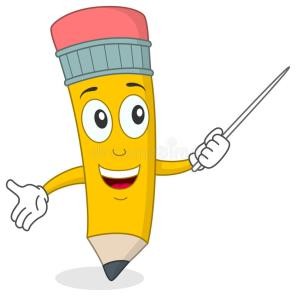 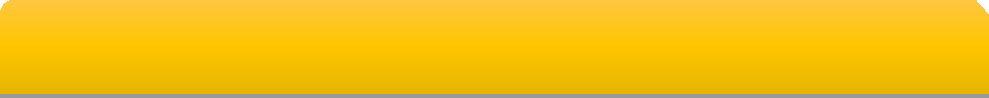 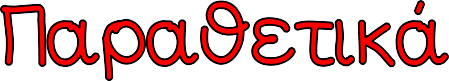 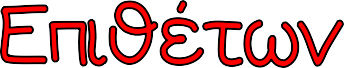 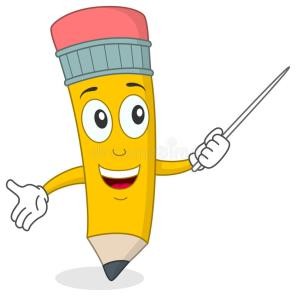 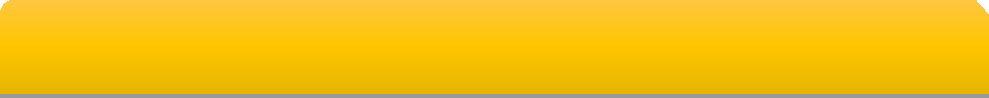 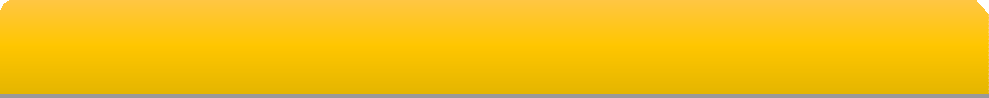 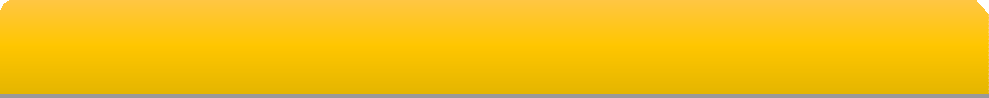 Βαθμοί:ΘετικόςΣυγκριτικόςΥπερθετικόςΜΟΝΟΛΕΚΤΙΚΑζωηρόςζωηρότεροςζωηρότατοςΜΟΝΟΛΕΚΤΙΚΑβαρύςβαρύτεροςβαρύτατοςΜΟΝΟΛΕΚΤΙΚΑσυνεπήςσυνεπέστεροςσυνεπέστατοςΠΕΡΙΦΡΑΣΤΙΚΑζωηρόςπιο ζωηρός(πάρα) πολύ ζωηρόςΠΕΡΙΦΡΑΣΤΙΚΑβαρύςπιο βαρύς(πάρα) πολύ βαρύςΠΕΡΙΦΡΑΣΤΙΚΑσυνεπήςπιο συνεπής(πάρα) πολύ συνεπής